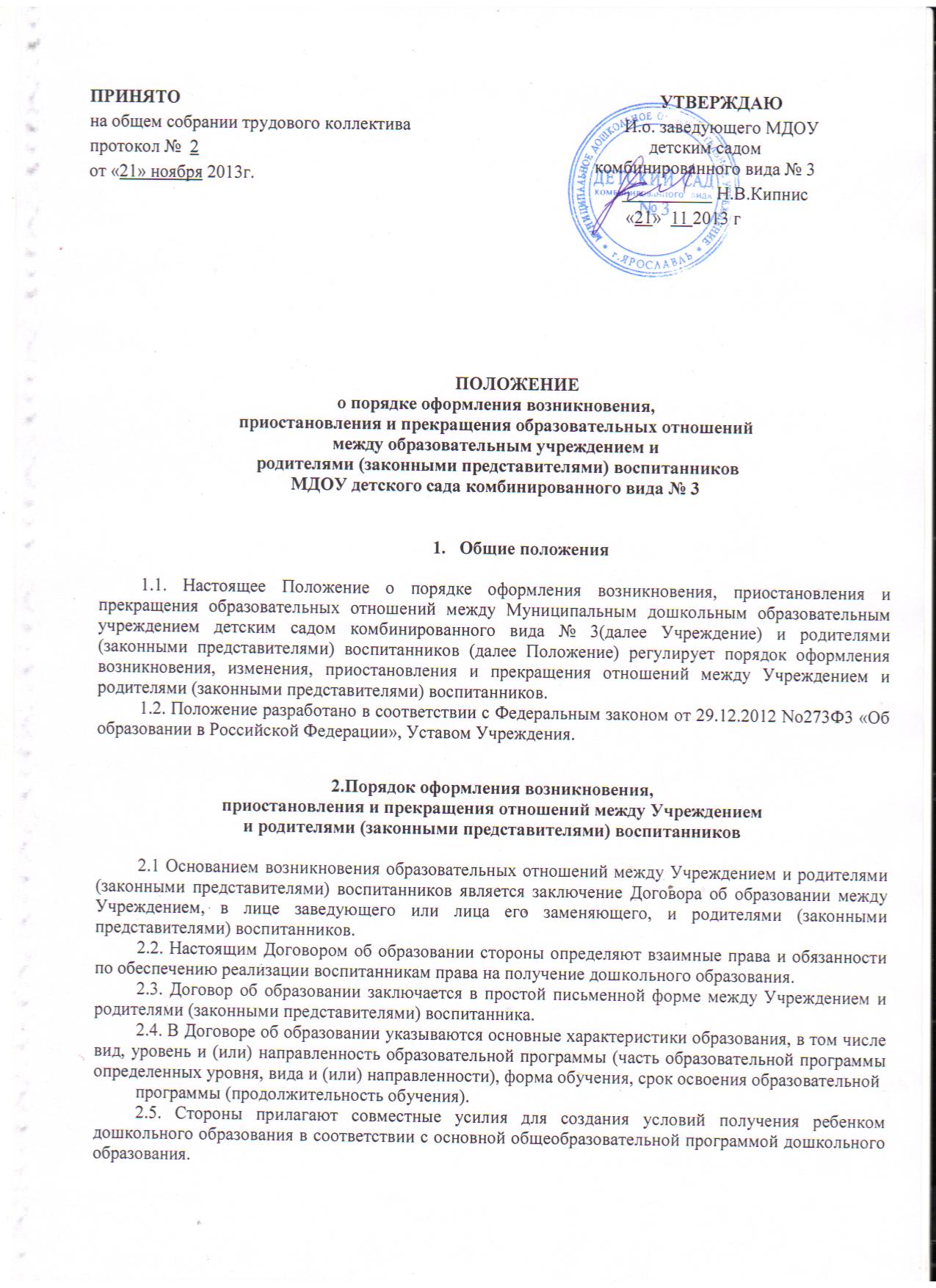 3. Изменения образовательных отношений3.1.Образовательные отношения могут быть изменены, как по инициативе родителей (законных представителей) воспитанника по его заявлению в письменной форме, так и по инициативе Учреждения.3.2. Основанием для изменения образовательных отношений является  внесение изменений в Договор об образовании в порядке согласно действующему законодательству.3.3.  Изменения образовательных отношений вступают в силу со дня подписания Дополнительного соглашения об изменении условий Договора об образовании обеими сторонами.4. Приостановление образовательных отношений4.1. Образовательные отношения могут быть приостановлены на основании письменного заявления родителей (законных представителей) о временном выбытии воспитанника из Учреждения с сохранением места.4.2. Причинами, дающими право на сохранение места за ребенком в Учреждении, являются:Состояние здоровья, не позволяющее в течение определенного периода посещать Учреждение (при наличии медицинского документа);Временное посещение санатория, дошкольного учреждения присмотра и оздоровления (по состоянию здоровья, при наличии направления медицинского учреждения);Иные причины указанные родителями (законными представителями) в заявлении.4.3 .Возобновление образовательных отношений осуществляется по заявлению родителей, при издании приказа заведующего Учреждением о зачислении воспитанника после временного отсутствия.5. Прекращение образовательных отношений.5.1. Образовательные отношения прекращаются по окончанию срока действия Договора об образовании в связи с отчислением воспитанника из Учреждения.5.2. Окончанием срока действия Договора об образовании является окончание получения ребенком дошкольного образования, предоставление Учреждением образовательной услуги в полном объеме.5.3. Договор об образовании, может быть, расторгнут досрочно в следующих случаях:по инициативе родителей (законных представителей) воспитанника, в том числе в случае перевода воспитанника для продолжения освоения образовательной программы в другую организацию, осуществляющую образовательную деятельность;по иным причинам, указанным в заявлении родителей (законных представителей);по обстоятельствам, не зависящим родителей (законных представителей) воспитанника и Учреждения, в том числе в случае ликвидации Учреждения, осуществляющего образовательную деятельность.5.4. Досрочное прекращение образовательных отношений по инициативе родителей (законных представителей) воспитанника не влечет за собой возникновение каких-либо дополнительных, в том числе материальных, обязательств Учреждением.5.5. При досрочном прекращении образовательных отношений по инициативе родителей восстановление осуществляется согласно действующему административному регламенту. В случае восстановления между Учреждением и родителями (законными представителями) заключается новый Договор об образовании.5.6. Основанием для прекращения образовательных отношений является приказ заведующего Учреждением, об отчислении воспитанников.